Országos Vízügyi Főigazgatóság(1012 Budapest, Márvány utca 1/d.)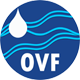 Ajánlati dokumentációa„Vállalkozási szerződés keretében a „Szeghalmi belvízrendszer vízrendezési főműveinek rekonstrukciója” című, KEHOP-1.3.0-15-2015-00002 azonosítószámú projektben a FIDIC Sárga Könyv feltételei szerint kivitelezési feladatok ellátása és kiviteli tervek elkészítése a 191/2009 (IX.15.) Kormányrendeletnek megfelelő tartalommal.”tárgyú közbeszerzési eljáráshozKörnyezeti és Energiahatékonysági Operatív Program(KEHOP)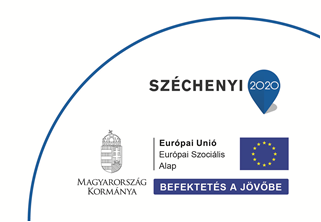 ÁLTALÁNOS TUDNIVALÓKA közbeszerzés tárgya: Vállalkozási szerződés keretében a „Szeghalmi belvízrendszer vízrendezési főműveinek rekonstrukciója” című, KEHOP-1.3.0-15-2015-00002 azonosító számú projektben a FIDIC Sárga Könyv feltételei szerint kivitelezési feladatok ellátásaJelen dokumentáció nem mindenben ismétli meg a felhívásban foglaltakat, a dokumentáció a felhívással együtt kezelendő. Amennyiben a felhívás és a dokumentáció között eltérés adódik, úgy a felhívás az irányadó.Az ajánlattevőnek kell viselnie minden, az ajánlat elkészítésével és benyújtásával kapcsolatban felmerülő költséget. Az ajánlatkérő semmilyen esetben sem tehető felelőssé ezen költségek felmerüléséért, függetlenül az eljárás lefolyásától vagy kimenetelétől.Az ajánlattevőknek a dokumentációban közölt információkat bizalmas anyagként kell kezelniük, amelyről harmadik félnek semmiféle részletet ki nem szolgáltathatnak, hacsak ezen harmadik fél nem készít és nyújt be ajánlatot az ajánlattevő számára a munka egy részére vonatkozóan, valamint a Kbt. által szükséges és megengedett békéltetési és jogorvoslati eljárásokban való felhasználását.Sem a dokumentációt, sem annak részeit, vagy másolatait nem lehet másra felhasználni, mint az abban leírt munkák céljára.	A tárgyi közbeszerzési eljárás a közbeszerzésekről szóló 2015. évi CXLIII. törvény (továbbiakban, mint Kbt.) alapján kerül lebonyolításra.Az Ajánlatkérő feltételezi, hogy ajánlattevő ismeri a jelen közbeszerzési eljárásra vonatkozó hatályos magyar jogi előírásokat, továbbá a felhívásban és a dokumentációban megfogalmazott előírásokat. Az ajánlattevő ajánlatának benyújtásával elismeri, hogy tisztában van a hatályos, valamint az ajánlat benyújtásakor ismert jogszabályokkal.Jelen eljárás során az Ajánlatkérő az alábbi közbeszerzési dokumentumokat bocsátja a gazdasági szereplők rendelkezésére: a közbeszerzési eljárás eljárást megindító felhívás, és annak valamennyi esetleges módosításaaz I. kötet a közbeszerzési eljárás során az Ajánlatkérő által I. kötet megjelöléssel kiadott Ajánlati Dokumentáció című dokumentum;a III. kötet a közbeszerzési eljárás során a Megrendelő által III. kötet megjelöléssel kiadott Megrendelő Követelményei című dokumentum; a IV. kötet a közbeszerzési eljárás során az Ajánlatkérő által IV. kötet megjelöléssel kiadott Egyösszegű Nettó Ajánlati Ár Bontása című dokumentum; az V. kötet a közbeszerzési eljárás során az Ajánlatkérő által V. kötet megjelöléssel kiadott Költségvetési kiírás című dokumentum;Szerződéses Megállapodásaz Ajánlati Nyilatkozat és FüggelékeKülönös feltételekÚtmutató a Változtatások, Vállalkozói követelések kezeléséhez és a Szerződés módosításához (a mindenkori Közreműködő Szervezet által kiadott hatályos dokumentum)AJÁNLATTEVŐ JOGAI ÉS KÖTELEZETTSÉGEIAjánlatkérő a közbeszerzési eljárás iránti érdeklődésüket jelző gazdasági szereplőknek azon gazdasági szereplőket tekinti, amelyek ezen tényt az ajánlattételi határidő lejártáig, az eljárást megindító felhívás I.3) pontjában meghatározott, az Ajánlatkérő kapcsolattartójának elektronikus levélcímére előzetesen megküldött tájékoztatásban nevük és székhelyük megadásával jelezték. Azon gazdasági szereplőket, amelyek a közbeszerzési dokumentumokat átvették vagy kiegészítő tájékoztatást kértek és a Kbt. által előírt tájékoztatások megküldéséhez megadták a fax és/vagy e-mail címüket, Ajánlatkérő további külön jelzés nélkül is az eljárás iránt érdeklődőnek tekinti.A közbeszerzési dokumentumok Kbt. 57. § (2) bekezdése szerinti elérése az eljárásban való részvétel feltétele. A közbeszerzési dokumentumokat ajánlatonként legalább egy ajánlattevőnek vagy az ajánlatban megnevezett alvállalkozónak el kell érnie és a regisztrálási adatokat meg kell adnia. A közbeszerzési dokumentumokat elektronikusan elérő gazdasági szereplő a közbeszerzési dokumentumok elektronikus úton történő elérését az alábbi módokon igazolhatja: az Ajánlatkérő képviselője részére - a közbeszerzési dokumentumok letöltését követően, de még az ajánlattételi határidő lejárta előtt – e-mail vagy telefax útján megküldött nyilatkozatával, amely tartalmazza a közbeszerzési dokumentumokat letöltő gazdasági szereplő kilétének minden kétséget kizáró megállapítására alkalmas adatokat (különösen a gazdasági szereplő nevét, székelyét, cégjegyzékszámát, adószámát), valamint az arra vonatkozó egyértelmű utalást, hogy a gazdasági szereplő a tárgyi közbeszerzési eljáráshoz tartozó közbeszerzési dokumentumokat letöltötte, továbbá a közbeszerzési dokumentumok letöltésének időpontját (év, hónap, nap pontossággal);az ajánlatában benyújtott nyilatkozatával, amely tartalmazza a közbeszerzési dokumentumokat letöltő gazdasági szereplő kilétének minden kétséget kizáró megállapítására alkalmas adatokat (különösen a gazdasági szereplő nevét, székelyét, cégjegyzékszámát, adószámát), valamint az arra vonatkozó egyértelmű utalást, hogy a gazdasági szereplő a tárgyi közbeszerzési eljáráshoz tartozó közbeszerzési dokumentumokat letöltötte, továbbá a közbeszerzési dokumentumok letöltésének időpontját (év, hónap, nap pontossággal);Ajánlatkérő a közbeszerzési dokumentumok között rendelkezésre bocsát egy nyilatkozat mintát, melynek kitöltésével és megküldésével/benyújtásával az igazolási kötelezettség teljesíthető, de az Ajánlatkérő - a fentieknek megfelelő - más módon történő igazolást is elfogad. Amennyiben az Ajánlattevő nem igazolja, hogy a közbeszerzési dokumentumokat az Ajánlattevő, vagy - közös ajánlattétel esetén – az ajánlatban megnevezett valamely közös ajánlattevő, vagy az ajánlatban megnevezett alvállalkozó elektronikus úton elérte, úgy az ajánlat érvénytelen a Kbt. 73. § (1) bekezdés e) pontja alapján, mivel nem felel meg a Kbt. 57. § (2) bekezdésében előírtaknak, Ajánlatkérő a közbeszerzési dokumentumok elérésének igazolása tekintetében biztosítja a hiánypótlás lehetőségét. Ajánlatkérő csak abban az esetben tud egyebek mellett például a Kbt. 56. § foglalt kötelezettségeknek maradéktalanul eleget tenni, amennyiben ajánlattevő a közbeszerzési dokumentumok átvételéről szóló tájékoztatását elektronikus úton vagy fax útján megküldi az Ajánlatkérő nevében eljáró kapcsolattartó részére. Ajánlatkérő kizárólag abban az esetben és attól az időponttól kezdődően tekinti a közbeszerzési dokumentumokat elektronikusan elérő szervezetet olyan gazdasági szereplőnek, amely érdeklődését az eljárás iránti az ajánlatkérőnél jelezte, miután ezen szervezet megküldte az ajánlatkérő részére a közbeszerzési dokumentumok letöltésére vonatkozó visszaigazolást, amely hiánytalanul tartalmazza az eljárást megindító felhívásban meghatározott regisztrálási adatokat.Ajánlattevő kizárólagos felelőssége, hogy a közbeszerzési dokumentumok letöltéséről (átvételéről) a közbeszerzési dokumentumok átvételi igazolásának megküldésével tájékoztassa Ajánlatkérőt. Ajánlatkérő nem vállal felelősséget a közbeszerzési dokumentumok átvételi igazolásának meg nem küldéséből és ezáltal például a kiegészítő tájékoztatás(ok) átvételének elmulasztásából fakadó, az ajánlatokban esetlegesen előforduló hibákért/hiányosságokért. A közbeszerzési dokumentumok másra át nem ruházhatóak.Az ajánlat elkészítésével és benyújtásával, így az ajánlati biztosítékkal kapcsolatos összes költséget az ajánlattevőnek kell viselnie. Az ajánlattevőnek nincs joga semmilyen, a dokumentációban kifejezetten megadott jogcímen kívül, egyéb - így különösen anyagi - igény érvényesítésére. A közbeszerzési eljárás eredményes, vagy eredménytelen befejezésétől függetlenül az ajánlatkérővel és az eljáróval szemben ezen költségekkel kapcsolatban semmilyen követelésnek nincs helye.Az ajánlatkérő kifejezetten nyilatkozik, hogy az ajánlatok elkészítésével kapcsolatosan sem a nyertes ajánlattevőnek, sem más ajánlattevőknek semmiféle – esetleges jövőbeni - térítésre nem kötelezhető.Ajánlatkérő felhívja az ajánlattevők figyelmét a Kbt. 36. § (1) bekezdésében foglaltakra, mely szerint:Az ajánlattevő ugyanabban a közbeszerzési eljárásban – részajánlat-tételi lehetőség biztosítása esetén ugyanazon rész tekintetében –a) nem tehet másik ajánlatot más ajánlattevővel közösen,b) más ajánlattevő alvállalkozójaként nem vehet részt,c) más ajánlattevő szerződés teljesítésére való alkalmasságát nem igazolhatja [65. § (7) bekezdés].Az Ajánlatkérő a benyújtott ajánlatokat nem szolgáltatja vissza sem egészben, sem részeiben, azokat nem bontja meg, az iratokat a Kbt. 46. § (2) bekezdése szerint kezeli.Ajánlattevő részéről tilos a dokumentáció harmadik félnek történő továbbadása, kivéve a teljesítésbe bevont gazdasági szereplő részére szükséges információk biztosítását, továbbá tilos a dokumentáció közzététele és a jelen eljáráson kívüli egyéb felhasználása.Az ajánlattevő a Kbt. 44. § (1) bekezdésében foglaltak értelmében az ajánlatban, hiánypótlásban, valamint a 72. § szerinti indokolásban elkülönített módon elhelyezett, üzleti titkot (ideértve a védett ismeretet is) [Ptk. 2:47. §] tartalmazó iratok nyilvánosságra hozatalát megtilthatja. Az üzleti titkot tartalmazó irat kizárólag olyan információkat tartalmazhat, amelyek nyilvánosságra hozatala a gazdasági szereplő üzleti tevékenysége szempontjából aránytalan sérelmet okozna. A gazdasági szereplő az üzleti titkot tartalmazó, elkülönített irathoz indokolást köteles csatolni, amelyben részletesen alátámasztja, hogy az adott információ vagy adat nyilvánosságra hozatala miért és milyen módon okozna számára aránytalan sérelmet. A gazdasági szereplő által adott indokolás nem megfelelő, amennyiben az általánosság szintjén kerül megfogalmazásra.Ajánlatkérő kiköti, hogy az eljárás eredményeként megkötésre kerülő szerződés teljesítése során keletkező, a szerzői jogi védelem alá eső alkotáson az Ajánlatkérő területi és időbeni korlátozás nélküli, kizárólagos és harmadik személynek átadható felhasználási jogot szerez, amely kiterjed az alkotás (terv) átdolgozására is.Árfolyamok átváltása: Ajánlatkérő felhívja az ajánlattevők figyelmét, hogy a különböző devizák forintra történő átszámításával összefüggésben a felhívás feladásának napján érvényes Magyar Nemzeti Bank által meghatározott devizaárfolyamokat kell alkalmazni. Az ajánlatban szereplő, nem magyar forintban (HUF) megadott összegek tekintetében az átszámítást tartalmazó iratot az ajánlatba kell csatolni. Árbevétel tekintetében az érintett év, beszámolói évek tekintetében az üzleti év utolsó napján, referenciák tekintetében a teljesítés időpontjában érvényes devizaárfolyam az irányadó. Amennyiben a referencia teljesítésének napján, vagy a tárgyi üzleti év utolsó napján nem történt jegyzés, a teljesítés napját vagy az üzleti év utolsó napját megelőző utolsó jegyzési nap árfolyama az irányadó.Az átszámítást az ajánlattevőnek kell elvégeznie és cégszerű nyilatkozat formájában az ajánlathoz csatolnia, megadva benne az átszámítandó deviza összegét, az átszámítás alapjául vett árfolyamot (árfolyamokat) és a számított HUF összeget is. Bármely okirat, igazolás, nyilatkozat, stb. vonatkozásában csak az alkalmasság megállapításához szükséges sorok (adatok, információk) vonatkozásában szükséges az átszámítást tartalmazó iratot becsatolni.AJÁNLATI BIZTOSÍTÉKA Kbt. 54. § alapján Ajánlatkérő tájékoztatja ajánlattevőket, hogy a tárgyi közbeszerzési eljárásban való részvételt ajánlati biztosíték adásához köti, melyet az ajánlattételi határidő lejártáig kell rendelkezésre bocsátani. Az ajánlati biztosíték összegszerűen meghatározott mértéke a felhívásban került megadásra.Az ajánlati biztosítéknak az ajánlati kötöttség idejére kell érvényesnek lennie, az az ajánlati kötöttség megtartását biztosítja. Amennyiben az ajánlati kötöttség lejárata munkaszüneti napra esik, úgy a kötöttség a Kbt. 48. § (1) és (3) bekezdése alapján a következő munkanapon jár le. A biztosítéknak a lejárat napján 24 óráig kell érvényesnek lennie.Az ajánlati biztosíték az ajánlattevő választása szerint teljesíthető az alábbi módok egyikén:– az Ajánlatkérő 10032000-00319841-30005204 számú számlájára az ajánlattételi határidő lejártáig készpénz átutalási megbízással vagy átutalással;– feltétel nélküli, visszavonhatatlan pénzügyi intézmény vagy biztosító által vállalt garancia vagy készfizető kezesség biztosításával;– biztosítási szerződés alapján kiállított - készfizető kezességvállalást tartalmazó – kötelezvénnyel.Ajánlattevőnek igazolnia kell, hogy a biztosítékot az Ajánlatkérő rendelkezésére bocsátotta, az ajánlati biztosíték teljesítésének igazolása az alábbi módokon lehetséges:- átutalással való teljesítése esetén a banki terhelési értesítő (bankszámlakivonat);- pénzügyi intézmény vagy biztosító által vállalt garanciával/készfizető kezességgel való teljesítés esetén az garancia/kezességvállaló nyilatkozat eredeti példánya a Kbt. 47. § (2) bekezdése alapján;- biztosítási szerződéssel való teljesítés esetén a kötelezvény eredeti példánya a Kbt. 47. § (2) bekezdése alapján.A befizetést/átutalást igazoló dokumentumot, garancia nyilatkozatot/kezességvállaló nyilatkozatot vagy biztosítási szerződés alapján kiállított kötelezvényt az ajánlattevő befűzés nélkül köteles az ajánlatához zárt borítékban csatolni. Az ajánlati biztosíték a Kbt. 54. § (5) bekezdése szerint kerül visszafizetésre.Ha az ajánlattevő az ajánlatát az ajánlati kötöttség ideje alatt visszavonja vagy a szerződés megkötése az ajánlattevő érdekkörében felmerült okból hiúsul meg, az ajánlati biztosíték az Ajánlatkérőt illeti meg, kivéve a 131. § (9) bekezdése szerinti esetben. Ajánlatkérő felhívja az ajánlattevők figyelmét, hogy az ajánlati biztosíték az Ajánlatkérőt illeti meg abban az esetben is, ha az ajánlattevő az ajánlati kötöttséggel terhelt ajánlatához az Ajánlatkérő felhívására nem vagy nem megfelelően nyújtja be az egységes európai közbeszerzési dokumentumba foglalt nyilatkozatát alátámasztó igazolásokat, és ajánlata ezen okból érvénytelennek minősül.A Kbt. 73. § (6) bekezdés b) pontja alapján az ajánlat érvénytelen, ha az ajánlattevő az ajánlati biztosítékot határidőre nem vagy az előírt mértéknél kisebb összegben bocsátja rendelkezésre.Ajánlatkérő felhívja az ajánlattevők figyelmét, hogy a Kbt. 35. § (5) bekezdése szerint, a közös ajánlattevőknek a biztosítékot elegendő egyszer rendelkezésre bocsátaniuk. Az ajánlati kötöttségnek bármelyik közös ajánlattevő részéről történt megsértése [Kbt. 54. § (4) bekezdése] esetén a biztosíték az ajánlatkérőt illeti meg.Az ajánlati biztosíték nem válik a szerződést biztosító mellékkötelezettséggé. FELELŐSSÉGBIZTOSÍTÁSAjánlatkérő felhívja az ajánlattevők figyelmét, hogy a 322/2011. (X. 30.) Korm. rendelet 26. §-a alapján a nyertes ajánlattevő köteles legkésőbb a szerződés hatálybalépésének időpontjáig legalább 50.000.000,- HUF/káresemény és legalább 250.000.000,- HUF/év limitű All Risks típusú felelősségbiztosítási szerződést kötni vagy meglévő felelősségbiztosítását kiterjeszteni úgy, hogy az kellő fedezetet nyújtson, s kiterjedjen a teljes szerződés szerinti munkákra, a káreseménnyel kapcsolatos többletköltségekre (romeltakarítás, szakértői költségek, stb.), a meglévő és szomszédos építményekre. A biztosításnak fedezetet kell nyújtania az építkezés folyamán az építési teljesítésben (meglévő szerkezetek, beépített anyagok, munka) keletkező károkra, a meglévő megmaradó épületekben keletkező károkra, harmadik személynek okozott dologi és személyi károkra.AZ AJÁNLAT TARTALMAAz ajánlattevőknek az eljárás során egy írásos ajánlatot kell elkészíteniük a közbeszerzésekről szóló 2015. évi CXLIII. törvénynek a nyílt eljárásra vonatkozó előírásaival összhangban.Az ajánlattevőnek ajánlatát a Kbt. 66. § (1) bekezdése alapján az ajánlati felhívásban és a közbeszerzési dokumentumokban meghatározott tartalmi és formai követelményeknek megfelelően kell elkészítenie és benyújtania lehetőség szerint (de nem kötelező jelleggel) a jelen dokumentációban megadott tartalomjegyzék szerinti sorrendben.Az ajánlatnak tartalmaznia kell ajánlattevő Kbt. 66. § (2) bekezdésében foglaltaknak megfelelő kifejezett nyilatkozatának eredeti aláírt példányát, az ajánlati felhívás feltételeire, a szerződés megkötésére és teljesítésére, valamint a kért ellenszolgáltatásra vonatkozóan. A Kbt. 47. § (2) bekezdése alapján nem elektronikus úton történő ajánlattétel esetén az ajánlat 68. § (2) bekezdése szerint benyújtott egy eredeti példányának a 66. § (2) bekezdése szerinti nyilatkozat eredeti aláírt példányát kell tartalmaznia.Az ajánlatban felolvasólapot kell elhelyezni, ami tartalmazza a Kbt. 68. § (4) bekezdése szerinti összes adatot.Ajánlattevőnek a Kbt. 66. § (6) bekezdése alapján az ajánlatban meg kell jelölniea) a közbeszerzésnek azt a részét (részeit), amelynek teljesítéséhez az ajánlattevő alvállalkozót kíván igénybe venni,b)  az ezen részek tekintetében igénybe venni kívánt és az ajánlat benyújtásakor már ismert alvállalkozókat A nyilatkozatot nemleges tartalom esetén is csatolni kell az ajánlatba.Az ajánlatban az ajánlattevőnek a Kbt. 66. § (4) bekezdése alapján nyilatkoznia kell arról, hogy a kis- és középvállalkozásokról, fejlődésük támogatásáról szóló törvény szerint mikro-, kis- vagy középvállalkozásnak minősül-e.A 67. § (4) bekezdése alapján ajánlattevőnek az ajánlatban be kell nyújtani az ajánlattevő arra vonatkozó nyilatkozatát, hogy nem vesz igénybe a szerződés teljesítéséhez a 62. § szerinti kizáró okok hatálya alá eső alvállalkozót.Ajánlattevőnek, adott esetben az alkalmasság igazolásában részt vevő más szervezetnek az alábbi cégokmányokat kell az ajánlathoz csatolnia.az ajánlatot aláíró(k), az ajánlatban nyilatkozatot tevők aláírási címpéldányát (közjegyzői aláírás-hitelesítéssel ellátott címpéldány), vagy a 2006. évi V. törvény 9. § (1) bekezdés szerinti, ügyvéd által ellenjegyzett aláírásmintáját. (Amennyiben az ajánlatban szereplő valamely nyilatkozatot nem gazdasági társaság formájában működő gazdasági szereplő teszi, a természetes személy gazdasági szereplő vonatkozásában az ajánlathoz a közjegyző által hitelesített aláírásmintát szükséges csatolni.)a cégkivonatban nem szereplő, cégjegyzésre nem jogosult kötelezettségvállaló(k), aláírók esetében a cégjegyzésre jogosult személy(ek)től származó, az ajánlat aláírásra és/vagy nyilatkozattételre vonatkozó - a meghatalmazó és a meghatalmazott aláírását is tartalmazó - írásos meghatalmazást. (A meghatalmazás mellé csatolni kell a cégjegyzésre jogosult meghatalmazó vagy meghatalmazók aláírási címpéldányát vagy ügyvéd által ellenjegyzett aláírásmintáját is.)Ajánlatkérő felhívja a figyelmet, hogy az együttes képviseleti jogosultsággal rendelkező kötelezettségvállalásra jogosultak a meghatalmazást önállóan joghatályosan nem írhatják alá.Ajánlattevőnek (az ajánlatban megjelölt alvállalkozónak, kapacitást biztosító szervezetnek) nyilatkoznia kell, hogy a cégadatokkal kapcsolatban változásbejegyzési eljárás van-e folyamatban (a nyilatkozatot nemleges válasz esetében is be kell nyújtani). Folyamatban lévő változásbejegyzési eljárás esetében az ajánlattevőnek (az ajánlatban megjelölt alvállalkozónak, kapacitást biztosító szervezetnek) az ajánlathoz csatolnia kell a cégbírósához benyújtott változásbejegyzési kérelmet (elektronikus kérelmének kinyomtatott változatát) és az annak érkezéséről a cégbíróság által megküldött igazolást (a kérelemről kiállított elektronikus tanúsítvány, igazolás kinyomtatott változatát). Az ajánlattevőnek a nemleges nyilatkozatot is be kell az ajánlatban nyújtani.Az ajánlatnak tartalmaznia kell az ajánlattevő, valamint adott esetben az általa gazdasági és pénzügyi alkalmasságának igazolására igénybe vett más szervezet nyilatkozatát annak vonatkozásában, hogy melyek a pénzforgalmi számláját vezető pénzügyi intézményei, továbbá nyilatkozatát arról, hogy az ajánlat részeként benyújtott - a számlavezető pénzügyi intézménytől származó - nyilatkozato(ko)n szereplő pénzforgalmi számlákon túlmenően további pénzügyi intézménynél nincsen vezetett pénzforgalmi számlája, valamint, hogy az ajánlat részeként valamennyi számlavezető pénzügyi intézménye nyilatkozatát benyújtotta. Amennyiben az ajánlattevő technikai jellegű számlával is rendelkezik, kérjük a nyilatkozatában kifejezetten jelezni, hogy technikai bankszámláról van szó, és kérjük a technikai számla számának és a számlát vezető pénzügyi intézetnek is a feltüntetését.Ajánlatkérő felhívja az ajánlattevők figyelmét, hogy a céginformációs szolgálattól ingyenesen, elektronikusan kérhető cégjegyzék-adatok között szereplő pénzügyi intézményeket és az ajánlathoz csatolt pénzügyi intézménytől származó nyilatkozato(ka)t összeveti egymással.Amennyiben a cégkivonat hatályos adataiban még szerepelnek olyan pénzintézetek, amelyeknél a nem technikai jellegű számlavezetése már megszűnt, de a változás bejegyzése az eljárást megindító felhívás feladásának napjánál nem régebbi keltezésű cégkivonat kiadásának időpontjáig nem történt meg, úgy szükséges a pénzintézet - számlavezetés megszűnésének időpontjára vonatkozó - nyilatkozatának becsatolása is.Ajánlattevő az ajánlati dokumentáció IV. kötetében található, „Az egyösszegű ajánlati ár bontása” című táblázatot köteles ajánlatához csatolni teljes egészében beárazva és cégszerűen aláírva.A teljesítési, a jólteljesítési, illetve az előleg-visszafizetési biztosítékok határidőre történő rendelkezésre bocsátásáról az ajánlattevőnek a Kbt. 134. § (5) bekezdése alapján az ajánlatában nyilatkoznia kell!	Ajánlattevő köteles csatolni ajánlatához a jelen dokumentációban meghatározottak szerint elkészített szakmai ajánlatát.A szakmai ajánlatnak az alábbi főbb tartalmi elemekből kell állnia:-	vállalkozói javaslat;-	egyösszegű ajánlati ár bontása;-	a minőségi értékelési szempontok keretében tett megajánlások alátámasztására szolgáló nyilatkozatokat, igazolásokat (önéletrajzok, stb.)Az ajánlathoz csatolni kell az ajánlattevőtől származó szándéknyilatkozatot arra vonatkozóan, hogy ajánlattevő nyertessége esetén a jelen dokumentációban megkövetelt felelősségbiztosításokat megköti, vagy a meglévő felelősségbiztosításait a feltételeknek megfelelően kiterjeszti.Ajánlattevő ajánlatában köteles nyilatkozni arról, hogy az indikatív tervben foglalt vagy attól eltérő, illetve részben eltérő műszaki megoldásra tesz ajánlatot.Ajánlattevő köteles csatolni a kifejezett nyilatkozatát arra vonatkozólag, hogy az elektronikus adathordozón benyújtott ajánlatának tartalma teljes mértékben megegyezik az általa benyújtott eredeti megjelölésű ajánlat tartalmával. Ajánlattevő köteles az ajánlatához csatolnia a jelen dokumentáció részeként kiadott „ajánlati nyilatkozat függeléke” elnevezésű dokumentumot megfelelően kitöltve és cégszerűen aláírva.Az ajánlatnak tartalmaznia kell jelen felhívásban vagy a közbeszerzési dokumentumokban külön ki nem emelt egyéb nyilatkozatokat, igazolásokat és más dokumentumokat is, amelyeket a Kbt. kötelezően előír.KÖZÖS AJÁNLATTÉTELTöbb ajánlattevő közösen is nyújthat be ajánlatot (a közös ajánlattételre a Kbt. 35. §-ban foglaltak az irányadóak). Közös ajánlattétel esetén az ajánlathoz csatolni kell valamennyi közös ajánlattevő cégszerű aláírásával az együttműködésükről szóló megállapodást, amelynek tartalmaznia kell közös nyilatkozatukat arról, hogy a jelen felhívás tárgyában kötött szerződés teljesítéséért korlátlan és egyetemleges felelősséget vállalnak. A közös ajánlattevők csoportjának képviseletében tett minden nyilatkozatnak egyértelműen tartalmaznia kell a közös ajánlattevők megjelölését. Az összes érintett ajánlattevő által aláírt együttműködési megállapodásnak legalább az alábbiakat kell tartalmaznia: az ajánlattevők adatait (név, székhely),a közös ajánlattevők közül egy, a közbeszerzési eljárásban a közös ajánlattevők nevében eljárni jogosult képviselő megjelölését, képviseletre történő meghatalmazását,annak a természetes személynek a megnevezését, aki a közös ajánlattevők képviseletében nyilatkozatot tenni és aláírni jogosult,az ajánlattevők közötti együttműködés szabályait, a feladatmegosztást, az ellenszolgáltatásból való részesedésük mértékét;nyilatkozatot arra vonatkozóan, hogy a közös ajánlattevők nyertességük esetén a szerződés teljesítéséért korlátlan és egyetemleges felelősséget vállalnak,nyertes ajánlattételük esetére a szerződés aláírásának módját,azon nyilatkozatot, hogy a megállapodás az ajánlat benyújtásának napján érvényes és hatályos, és hatálya, teljesítése, alkalmazhatósága vagy végrehajthatósága nem függ felfüggesztő, hatályba léptető, illetve bontó feltételtől, valamint harmadik személy vagy hatóság jóváhagyásától, nyertesség esetén a közös ajánlattételt létrehozó megállapodás érvényes marad a megállapodásból fakadó valamennyi kötelezettség szerződésszerű teljesítéséig.Ajánlatkérő felhívja az ajánlattevők figyelmét, hogy a közös ajánlatot benyújtó gazdasági szereplők személyében az ajánlattételi határidő lejárta után változás nem következhet be. AZ AJÁNLAT FORMÁJA Ajánlattevő az ajánlatot papír alapon, 1 (azaz egy) eredeti példányban, valamint 1 (azaz egy) digitális példányban (a cégszerűen aláírt, eredeti ajánlatot teljes terjedelmében CD vagy DVD adathordozón, megfelelő (olvasható) minőségben szkennelt, jelszó nélkül olvasható, de nem szerkeszthető, *.pdf formátumban) is köteles benyújtani. A példányok közötti bármilyen eltérés esetén az eredeti, papír alapú példány az irányadó.Ajánlattevőnek az ajánlat részeként nyilatkoznia szükséges a papír alapon és a digitális adathordozón benyújtott ajánlatának egyezősége vonatkozásában. Amennyiben az ajánlat eredeti papír alapú (nyomtatott) és a digitális adathordozón benyújtott példánya között eltérés van, Ajánlatkérő az ajánlat eredeti papíralapú példányát tekinti irányadónak.Az ajánlat eredeti, papír alapú példányát géppel, vagy kitörölhetetlen tintával olvashatóan kell írni, és alá kell írnia az ajánlattevő cégjegyzésre jogosult képviselőjének vagy az általa meghatalmazott személy(ek)nek.A Kbt. 47. § (2) bekezdésében foglaltak alapján ahol a Kbt. vagy a Kbt. felhatalmazása alapján megalkotott külön jogszabály alapján az Ajánlatkérő az eljárásban valamely dokumentum benyújtását írja elő, a dokumentum - ha jogszabály eltérően nem rendelkezik - egyszerű másolatban is benyújtható. Ajánlatkérő előírja az olyan nyilatkozat eredeti vagy hiteles másolatban történő benyújtását, amely közvetlenül valamely követelés érvényesítésének alapjául szolgál (pl. bankgarancia, kezességvállalásról szóló nyilatkozat) vagy az eredeti aláírt példányban történő benyújtását a Kbt. írja elő (Kbt. 47. § (2) bekezdés alapján a 66. § (2) bekezdés szerinti nyilatkozat).- Az ajánlat eredeti példányát zsinórral, lapozhatóan össze kell fűzni, a csomót matricával az ajánlat első vagy hátsó lapjához rögzíteni, a matricát le kell bélyegezni, vagy az ajánlattevő részéről erre jogosultnak alá kell írni, úgy hogy a bélyegző, illetőleg az aláírás legalább egy része a matricán legyen;- Az ajánlat oldalszámozása eggyel kezdődjön és oldalanként növekedjen. Elegendő a szöveget vagy számokat vagy képet tartalmazó oldalakat számozni, az üres oldalakat nem kell, de lehet. A címlapot és hátlapot (ha vannak) nem kell, de lehet számozni. Az ajánlatkérő az ettől kismértékben eltérő számozást (pl. egyes oldalaknál a /A, /B oldalszám) is elfogadja, ha a tartalomjegyzékben az egyes iratok helye egyértelműen azonosítható és az iratok helyére a 71-72. § alkalmazása esetén egyértelműen lehet hivatkozni. Az Ajánlatkérő a kismértékben hiányos számozást kiegészítheti, ha ez az ajánlatban való tájékozódása, illetve az ajánlatra való hivatkozása érdekében szükséges;- Az ajánlatnak az elején tartalomjegyzéket kell tartalmaznia, mely alapján az ajánlatban szereplő dokumentumok oldalszám alapján megtalálhatóak;- Az ajánlatban lévő, minden – az ajánlattevő vagy alvállalkozó, vagy az alkalmasság igazolásában részt vevő más szervezet által készített – dokumentumot (nyilatkozatot) a végén alá kell írnia az adott gazdálkodó szervezetnél erre jogosult(ak)nak vagy olyan személynek, vagy személyeknek aki(k) erre a jogosult személy(ek)től írásos meghatalmazást kaptak. A 321/2015. (X. 30.) Korm. rendelet 21. § (2) bekezdésének b) pontja szerinti személyek maguk kötelesek aláírni az őket bemutató, illetve a rendelkezésre állásukat bizonyító iratot;- Az ajánlat minden olyan oldalát, amelyen – az ajánlat beadása előtt – módosítást hajtottak végre, az adott dokumentumot aláíró személynek vagy személyeknek a módosításnál is kézjeggyel kell ellátni.Az ajánlat csomagolása akkor nem minősül zártnak, ha abból roncsolás nélkül az ajánlat bármely lapja kivehető. Az ajánlat csomagolásán az ajánlattevő nevén és címén felül minimálisan az alábbiakban részletezett információkat szükséges feltüntetni:Ajánlata „Vállalkozási szerződés keretében a „Szeghalmi belvízrendszer vízrendezési főműveinek rekonstrukciója” című, KEHOP-1.3.0-15-2015-00002 azonosító számú projektben a FIDIC Sárga Könyv feltételei szerint kivitelezési feladatok ellátása és kiviteli tervek elkészítése a 191/2009 (IX.15.) Kormányrendeletnek megfelelő tartalommal.” tárgyú közbeszerzési eljárásbanAz ajánlattételi határidő (dátumszerűen is megjelölve) előtt felbontani TILOS!Amennyiben az ajánlattételi határidő bármely oknál fogva módosításra kerül, a végleges határidőt kell a csomagoláson feltüntetni.AZ AJÁNLAT LEZÁRÁSA ÉS JELÖLÉSEAjánlattevőnek az ajánlat papír alapú példányát és a CD-t/DVD-t egy darab zárt borítékban vagy csomagolásban kell benyújtani.A borítékon/csomagon a felhívásban megadott információkat kell feltüntetni.Ha a boríték/csomag nincsen a fenti pontokban foglaltak szerint lezárva és megcímezve, akkor az Ajánlatkérő semmilyen felelősséget nem vállal az ajánlat téves helyre történő továbbításáért, vagy idő előtti felbontásáért.SZAKMAI AJÁNLATAjánlattevőnek ajánlata részeként az alábbiakban részletezett előírásoknak megfelelően a jelen beruházásra vonatkozóan szakmai ajánlatot kell összeállítania, és azt cégszerűen aláírva az ajánlatához csatolnia.Az ajánlattevő kötelessége, hogy áttanulmányozza az ajánlati dokumentáció valamennyi utasítását, az űrlapokat, az összes feltételt és műszaki előírásokat. Amennyiben az ajánlattevő nem adja meg a dokumentációban kért összes információt, vagy ha a benyújtott ajánlat nem felel meg a felhívás és az ajánlati dokumentáció feltételeinek, az minden vonatkozásában az ajánlattevő kockázata és az ajánlat érvénytelenségét vonja maga után. Az ajánlat részeként benyújtandó szakmai ajánlattal kapcsolatban alapvető elvárás, hogy a szakmai ajánlat valamennyi tartalmi elemének meg kell felelnie az ajánlati felhívásban, valamint az egyéb közbeszerzési dokumentumokban foglaltaknak.A szakmai ajánlatnak az alábbi főbb tartalmi elemekből kell állnia:vállalkozói javaslat;egyösszegű ajánlati ár bontása; a minőségi értékelési szempontok keretében tett megajánlások alátámasztására szolgáló nyilatkozatokat, igazolásokat (önéletrajzok, stb.)A Szerződéses Megállapodás 3.5 pontjának 6. bekezdésében említett indikatív pénzügyi ütemtervet nem kell a szakmai ajánlat részeként benyújtani. Az indikatív pénzügyi ütemtervet a nyertes ajánlattevőnek kell benyújtania a szerződés megkötését követően. A szakmai ajánlatnak ki kell terjednie továbbá a minőségi kritériumokra vonatkozó értékelési szempontok keretében bemutatásra kerülő ajánlati elemekre.  Vállalkozói javaslat:Vállalkozói javaslatát az ajánlattevőnek a megrendelői követelmények (dokumentáció III. kötet) figyelembevételével kell megtennie.Az indikatív tervben foglalt műszaki megoldástól az ajánlattevő vállalkozói javaslatában - a megrendelői követelményekre figyelemmel - eltérhet. Az indikatív tervdokumentáció (dokumentáció V. kötet) hibáiért felelősséget az Ajánlatkérő nem vállal. Az ajánlattevőknek kötelező jelleggel, ajánlatuk részeként csatolniuk kell vállalkozói javaslatukat mind az indikatív terv választása, mind attól eltérő ajánlat kidolgozása esetén.Egyösszegű ajánlati ár bontása:Az ajánlat elválaszthatatlan és kötelező része az ajánlati dokumentáció IV. kötetében található árbontás elkészítése. ÉRTÉKELÉSI SZEMPONTRENDSZERAz ajánlatok értékelési szempontja a Kbt. 76. § alapján: Kbt. 76. § (2) bekezdés c) pont: a legjobb ár-érték arányt megjelenítő olyan – különösen minőségi, környezetvédelmi, szociális – szempontok, amelyek között az ár vagy költség is szerepel, az alábbiak szerint:Minőségi szempontok: Az M.2.1. alkalmassági minimumkövetelmény tekintetében bevonni kívánt szakember belvízcsatorna, belvízrendszer rekonstrukciója vagy építése tárgyú építési beruházási munkákban szerzett többlet szakmai tapasztalata (max. 60 hónap) – súlyszám: 15Az M.2.2. alkalmassági minimumkövetelmény tekintetében bevonni kívánt szakember belvízrendezési munkák minőségügyi irányításában szerzett többlet szakmai tapasztalata (max. 48 hónap)– súlyszám: 10Az M.2.3. alkalmassági minimumkövetelmény tekintetében bevonni kívánt szakember vízrendezési munkák tervezésében szerzett szakmai tapasztalata (max. 60 hónap)– súlyszám: 5Ár szempont:Egyösszegű nettó vállalkozási díj (HUF) – súlyszám: 70Ajánlatkérő az ajánlatoknak az értékelési részszempontok tartalmi elemeit az eljárást megindító felhívásban meghatározott ponthatárok között értékeli az alábbiakban bemutatott egyes módszerekkel, majd az egyes tartalmi elemekre adott értékelési pontszámot megszorozza a súlyszámmal, a szorzatokat pedig ajánlatonként összeadja. Az az ajánlat a legkedvezőbb, amelynek az összpontszáma a legnagyobb.Az értékelés során valamennyi részszempont és alszempont esetében adható pontszám alsó határa: 0 pont; felső határa: 10 pont, ahol az 0 pont a legkedvezőtlenebb, a 10 pont a legkedvezőbb érték. A kerekítés két tizedesjegyig történik.MINŐSÉGI SZEMOPNTOK:Az építési beruházások, valamint az építési beruházásokhoz kapcsolódó tervezői és mérnöki szolgáltatások közbeszerzésének részletes szabályairól szóló 322/2015. (X. 30.) Korm. rendelet 24. § (1) bekezdése alapján Ajánlatkérő szakmai ajánlatot kér be, amelyet a legjobb ár-érték arányt megjelenítő értékelési szempont szerint az alábbiakban meghatározottak mentén vizsgál és értékel.Ajánlatkérőnek kiemelt érdeke fűződik ahhoz, hogy a szerződés teljesítése magas szakmai színvonalon történjen.Ajánlatkérőnek kiemelt érdeke fűződik ahhoz, hogy az eljárás eredményeként megkötésre kerülő szerződés teljesítése kiemelt szakmai színvonalon történjen, melyre a személyzet minősége jelentős hatással bír. A szerződés teljesítésében részt vevő szakemberek tapasztalata, képzettsége, korábbi hasonló projektekben szerzett gyakorlata kiemelkedő jelentőséggel bír e tekintetben, és – természetesen több egyéb körülmény mellett – a hatékony projekt-végrehajtás egyik garanciája is. Tekintettel arra, hogy Ajánlatkérő az ajánlattevő személyi állományának képezettségét és tapasztalatát értékeli, ezért a szerződés teljesítésében részt vevő személyi állomány (szakemberek) tekintetében kizárólag azokat fogadja el az értékelési részszempont bemutatására, akik ajánlattételkor, azaz ajánlat benyújtásának napján ajánlattevővel, vagy a kapacitást biztosító szervezettel szerződés vagy előszerződés alapján munkajogviszonyban, vagy munkavégzésre irányuló más jogviszonyban, vagy közalkalmazotti/köztisztviselői/kormánytisztviselői jogviszonyban állnak.Ajánlatkérő a szakmai ajánlat részének tekinti az 1-3. értékelési részszempont keretében tett megajánlások alátámasztására szolgáló nyilatkozatokat, igazolásokat. Ajánlattevőnek a jelen értékelési szemponthoz a közbeszerzési dokumentumokban mintaként kiadott táblázatnak megfelelően cégszerűen aláírt külön jegyzéket (táblázatot) kell készítenie azon szakemberekről, akiket a jelen részszempont szerinti értékelés során figyelembe kíván vetetni Ajánlatkérővel. E jegyzékben fel kell tüntetni a szakemberek neve mellett az értékelési részszempont alapján adott esetben releváns adatokat.Ajánlatkérő jelzi, hogy a szakmai tapasztalat valódiságát jogosult ellenőrizni. Ajánlattevő kockázata, ha a benyújtott információk szűkössége vagy nem egyértelműsége, illetőleg a szakmai tapasztalatot igazoló személy elérhetetlensége vagy információszolgáltatásának hiánya miatt Ajánlatkérő nem tud meggyőződni a bemutatott szakmai tapasztalat megfelelőségéről és valós teljesítéséről.Ajánlatkérő tájékoztatja az ajánlattevőket, hogy az 1-3. részszempontok keretében minden egyes részszempont tekintetében egy szakember jelölhető meg, és az egyes értékelési részszempontok körében bemutatott szakemberek közötti átfedés nem megengedett. Emellett csatolni szükséges a szakemberek által saját kezűleg aláírt olyan önéletrajzokat, melyből az előírásoknak való megfelelés megállapítható, azzal, hogy annak – amennyiben releváns – tartalmaznia kell:a szakmai tapasztalat megszerzésének idejét (év, hó részletezettséggel), a megbízó/megrendelő szervezet nevét, és a részéről a szakmai gyakorlat megszerzését igazoló személy nevét, telefonszámát és e-mailes elérhetőségét, a szakmai tapasztalat mibenlétét olyan részletezettséggel, hogy az értékelési szempontok körében figyelembe vett feltételek teljesülése megállapítható legyen az Ajánlatkérő számára. Kérjük, a szakmai önéletrajzban szíveskedjenek egyértelműen megjelölni (kiemelni), hogy mely sorokat kérik figyelembe venni az értékelés során!A bemutatott szakemberek részéről csatolni kell továbbá egy a szakember által aláírt nyilatkozatot arról, hogy a jelen eljárásban az adott ajánlattevő általi bevonásukról és megjelölésükről tudomásuk van, és ajánlattevő nyertessége esetén a szerződés teljesítésében való közreműködésüknek nincs akadálya, tekintettel a Kbt. 138. § (4) bekezdésében foglaltakra, mely szerint: Az eljárás során az ajánlattevő által bemutatott valamely szervezet vagy szakember bevonásától nem lehet eltekinteni olyan esetben, ha az érintett szerződés sajátos tulajdonságait figyelembe véve az adott személy (szervezet) igénybevétele a közbeszerzési eljárásban az ajánlatok értékelésekor meghatározó körülménynek minősült.Ilyen esetben csak a jogutódlás olyan eseteiben változhat a bevont szervezet, ha az új szervezet az értékeléskor figyelembe vett minden releváns körülmény – különös tekintettel a 76. § (3) bekezdés b) pontja szerinti esetben az értékelt személyi állomány – tekintetében az eljárásban bemutatott szervezet jogutódjának tekinthető.Az értékeléskor meghatározó szakember személye csak az ajánlatkérő hozzájárulásával és abban az esetben változhat, ha az értékeléskor figyelembe vett minden releváns körülmény tekintetében az értékelttel egyenértékű szakember kerül bemutatásra.Az Ajánlatkérő által bemutatni kért szakemberek személye hiánypótlás keretében csak a Kbt. 71. § (4) bekezdésben foglalt esetben és csak úgy változhat, hogy a hiánypótlásban az értékeléskor figyelembe veendő minden releváns körülmény tekintetében a korábbival legalább egyenértékű szakember kerül bemutatásra. Ha a hiánypótlás során a korábbinál nagyobb tapasztalattal, magasabb képzettséggel rendelkező személy kerül bemutatásra, az ajánlatkérő az értékeléshez akkor is csak az általa pótolt szakember adatait veheti figyelembe, a hiánypótlás ilyenkor is csak az érvényessé tételt szolgálja, és nem eredményezi az értékeléskor figyelembe veendő tényezők változását. Ha az értékeléshez bemutatott szakemberre vonatkozó, a felolvasólapon feltüntetett adat és az ajánlatban a szakemberre vonatkozóan csatolt dokumentum tartalma között ellentmondás van, és nem sikerül felvilágosítás vagy a már bemutatott szakemberre vonatkozó dokumentum hiánypótlása keretében a felolvasólapon feltüntetett adatot alátámasztani, az Ajánlatkérő az értékeléskor - feltéve, hogy az a felolvasólapon szereplő adatnál az értékeléskor kevésbé kedvező - azt az adatot veszi figyelembe, amelyet a szakemberre vonatkozóan csatolt dokumentumok alátámasztanak. Az Ajánlatkérő az értékelt adat ezen megállapított értékéről az eljárásban részt vevő minden ajánlattevőt, az érték megállapítását követően haladéktalanul, egyidejűleg értesít. Ha a felolvasólapon feltüntetett adat és a szakemberre vonatkozóan csatolt dokumentum tartalma között olyan ellentmondás áll fenn, hogy a felolvasólapon szereplő adat az értékeléskor kevésbé kedvező, az értékeléskor a felolvasólapon szereplő adatot kell figyelembe venni.A szerződés teljesítésében részt vevő egyes szakemberek vonatkozásában releváns tevékenységeket az ajánlattevőnek oly módon szükséges bemutatnia, hogy abból az ajánlatkérő által az adott értékelési szempont körében vizsgált szakmai tapasztalat egyértelműen megállapítható legyen. Az ehhez szükséges valamennyi adat és információ teljes körű rendelkezésre bocsátása, valamint - kétség esetén - az ajánlattevő által benyújtott adatok és információk helytállóságának bizonyítása az ajánlattevő felelőssége!A nyertes ajánlattevő az értékelési részszempontok körében bemutatott szakemberekkel köteles a szerződést teljesíteni!Az ajánlatban bemutatott szakemberek szakmai tapasztalatának értékelése:Az M.2.1. alkalmassági minimumkövetelmény tekintetében bevonni kívánt szakember belvízcsatorna, belvízrendszer rekonstrukciója vagy építése tárgyúépítési beruházási munkákban szerzett többlet szakmai tapasztalata (max. 60 hónap) – súlyszám: 15Ajánlatkérő az 1. értékelési részszempont tekintetében azt értékeli, hogy az M.2.1. alkalmassági minimumkövetelmény tekintetében bevonni kívánt szakember az alkalmassági minimumkövetelményként előírt 12 hónapon felölt hány hónap szakmai tapasztalattal rendelkezik belvízcsatorna, belvízrendszer rekonstrukciója vagy építése tárgyú építési beruházási munkákban. Az 1. értékelési szempont vonatkozásában az ajánlati elem azon legkedvezőbb szintje, amelyre és az annál kedvezőbb vállalásokra ajánlatkérő egyaránt a ponthatár felső határával (10 pont) azonos számú pontot ad: 60 hónap (ez az előírás az alkalmassági minimumkövetelményként előírt 12 hónapon felüli hónapok számára vonatkozik) A felolvasólapon azt kell feltüntetni, hogy a szakember az alkalmassági minimumkövetelményen felül hány hónap szakmai tapasztalattal rendelkezik belvízcsatorna, belvízrendszer, rekonstrukciója vagy építése tárgyú építési beruházási munkákban, azaz a mindösszesen szakmai tapasztalat időtartamából le kell vonni az alkalmassági minimumkövetelményként előírt 12 hónapot, és ezt a számot kell beírni a felolvasólapra. Ha a szakember az alkalmassági minimumkövetelményként előírt 12 hónapon felül egyáltalán nem rendelkezik további szakmai tapasztalattal belvízcsatorna, belvízrendszer, rekonstrukciója vagy építése tárgyú építési beruházási munkákban, úgy a felolvasólapra 0 megajánlást kell beírni. Ajánlatkérő kizárólag az egész hónapokat veszi figyelembe, és kéri az ajánlattevőket, hogy kizárólag azon hónapok számát adják meg, amelyek teljes időtartama alatt a szakember szakmai tapasztalatot szerzett, a nem egész hónapokat, amelyeket nem teljes egészében a vizsgált szakmai tapasztalat megszerzésével töltött a szakember, kérjük, ne számolják bele a szakmai tapasztalat időtartamába. Ajánlatkérő kéri az ajánlattevőket, hogy a szakmai tapasztalat megszerzésének idejét év/hónap pontossággal szíveskedjenek megadni az önéletrajzban a fenti előírásra figyelemmel, nap pontossággal nem szükséges megadni a szakmai tapasztalat megszerzésének idejét. Amennyiben a szakember egyidejűleg több különböző munkában is szerzett szakmai tapasztalatot, ezen – átfedésekkel érintett – időtartam egyszer vehető figyelembe, az átfedések levonásával. Az egyenes arányosítás képlete:P = (Avizsgált/ Alegkedvezőbb) x (Pmax– Pmin) + Pminahol:P:		a vizsgált ajánlati elem adott szempontra vonatkozó pontszámaPmax:		a pontskála felső határaPmin:		a pontskála alsó határaAlegkedvezőbb:	a legelőnyösebb ajánlat tartalmi elemeAvizsgált:	a vizsgált ajánlat tartalmi elemeAz M.2.2. alkalmassági minimumkövetelmény tekintetében bevonni kívánt szakember belvízrendezési munkák minőségügyi irányításában szerzett többlet szakmai tapasztalata (max. 48 hónap)– súlyszám: 10Ajánlatkérő a 2. értékelési részszempont tekintetében azt értékeli, hogy az M.2.2. alkalmassági minimumkövetelmény tekintetében bevonni kívánt szakember az alkalmassági minimumkövetelményen felül hány hónap szakmai tapasztalattal rendelkezik belvízrendezési munkák minőségügyi irányításában. A „belvízrendezési munkák” alatt a síkvidéki vízrendezési munkákat kell érteni. A 2. értékelési szempont vonatkozásában az ajánlati elem azon legkedvezőbb szintje, amelyre és az annál kedvezőbb vállalásokra ajánlatkérő egyaránt a ponthatár felső határával (10 pont) azonos számú pontot ad: 48 hónap (ez az előírás az alkalmassági minimumkövetelményként előírt 12 hónapon felüli hónapok számára vonatkozik) A felolvasólapon azt kell feltüntetni, hogy a szakember az alkalmassági minimumkövetelményen felül hány hónap szakmai tapasztalattal rendelkezik belvízrendezési munkák minőségügyi irányításában, azaz a mindösszesen szakmai tapasztalat időtartamából le kell vonni az alkalmassági minimumkövetelményként előírt 12 hónapot, és ezt a számot kell beírni a felolvasólapra. Ha a szakember az alkalmassági minimumkövetelményként előírt 12 hónapon felül egyáltalán nem rendelkezik további szakmai tapasztalattal belvízrendezési munkák minőségügyi irányításában, úgy a felolvasólapra 0 megajánlást kell beírni. Ajánlatkérő kizárólag az egész hónapokat veszi figyelembe, és kéri az ajánlattevőket, hogy kizárólag azon hónapok számát adják meg, amelyek teljes időtartama alatt a szakember szakmai tapasztalatot szerzett, a nem egész hónapokat, amelyeket nem teljes egészében a vizsgált szakmai tapasztalat megszerzésével töltött a szakember, kérjük, ne számolják bele a szakmai tapasztalat időtartamába. Ajánlatkérő kéri az ajánlattevőket, hogy a szakmai tapasztalat megszerzésének idejét év/hónap pontossággal szíveskedjenek megadni az önéletrajzban a fenti előírásra figyelemmel, nap pontossággal nem szükséges megadni a szakmai tapasztalat megszerzésének idejét. Amennyiben a szakember egyidejűleg több különböző munkában is szerzett szakmai tapasztalatot, ezen – átfedésekkel érintett – időtartam egyszer vehető figyelembe, az átfedések levonásával. Ajánlatkérő az egyenes arányosítás módszere alapján számolja ki a pontszámokat, melynél a legmagasabb érték a legkedvezőbb.Az egyenes arányosítás képlete:P = (Avizsgált/ Alegkedvezőbb) x (Pmax– Pmin) + Pminahol:P:		a vizsgált ajánlati elem adott szempontra vonatkozó pontszámaPmax:		a pontskála felső határaPmin:		a pontskála alsó határaAlegkedvezőbb:	a legelőnyösebb ajánlat tartalmi elemeAvizsgált:	a vizsgált ajánlat tartalmi elemeAz M.2.3. alkalmassági minimumkövetelmény tekintetében bevonni kívánt szakember vízrendezési munkák tervezésében szerzett szakmai tapasztalata (max. 60 hónap)– súlyszám: 5Ajánlatkérő a 3. értékelési részszempont tekintetében azt értékeli, hogy az M.2.3. alkalmassági minimumkövetelmény tekintetében bevonni kívánt szakember hány hónap szakmai tapasztalattal rendelkezik vízrendezési munkák tervezésében. Ha a szakember egyetlen hónap szakmai tapasztalattal sem rendelkezik vízrendezési munkák tervezésében, úgy a felolvasólapra 0 megajánlást kell beírni. Ajánlatkérő kizárólag az egész hónapokat veszi figyelembe, és kéri az ajánlattevőket, hogy kizárólag azon hónapok számát adják meg, amelyek teljes időtartama alatt a szakember szakmai tapasztalatot szerzett, a nem egész hónapokat, amelyeket nem teljes egészében a vizsgált szakmai tapasztalat megszerzésével töltött a szakember, kérjük, ne számolják bele a szakmai tapasztalat időtartamába. Ajánlatkérő kéri az ajánlattevőket, hogy a szakmai tapasztalat megszerzésének idejét év/hónap pontossággal szíveskedjenek megadni az önéletrajzban a fenti előírásra figyelemmel, nap pontossággal nem szükséges megadni a szakmai tapasztalat megszerzésének idejét. Amennyiben a szakember egyidejűleg több különböző munkában is szerzett szakmai tapasztalatot, ezen időtartam egyszer vehető figyelembe, az átfedések levonásával. A 3. értékelési részszempont vonatkozásában az ajánlati elem azon legkedvezőbb szintje, amelyre és az annál kedvezőbb vállalásokra ajánlatkérő egyaránt a ponthatár felső határával (10 pont) azonos számú pontot ad: 60 hónapAjánlatkérő az egyenes arányosítás módszere alapján számolja ki a pontszámokat, melynél a legmagasabb érték a legkedvezőbb.Az egyenes arányosítás képlete:P = (Avizsgált/ Alegkedvezőbb) x (Pmax– Pmin) + Pminahol:P:		a vizsgált ajánlati elem adott szempontra vonatkozó pontszámaPmax:		a pontskála felső határaPmin:		a pontskála alsó határaAlegkedvezőbb:	a legelőnyösebb ajánlat tartalmi elemeAvizsgált:	a vizsgált ajánlat tartalmi elemeÁR SZEMOPNT:Egyösszegű nettó vállalkozási díj (Nettó, HUF) – súlyszám: 70Az ajánlati árral szembeni követelmények:Ajánlattevők megajánlásaikat nettó formában, egyösszegű átalányárként, nullától különböző pozitív egész számmal, forintban kötelesek meghatározni, úgy, hogy az tartalmazza az ajánlati felhívásban, a műszaki leírásban és a további közbeszerzési dokumentumokban meghatározott feltételek mellett valamennyi feladat ellátásával kapcsolatos összes költséget függetlenül azok formájától és forrásától.Az ajánlati árnak teljes körűnek kell lennie, vagyis magába kell foglalni minden ajánlattevői kifizetési igényt. Az ajánlattevőnek valamennyi olyan költséggel számolnia kell, amely feladatainak eredményfelelős ellátásával összefüggésben felvetődhet.Az ajánlatban szereplő díjnak fix díjnak kell lennie, azaz az ajánlattevők semmilyen formában és semmilyen hivatkozással sem tehetnek változó árat tartalmazó ajánlatot.Az ajánlati árnak tartalmaznia kell a szerződés időtartama alatti esetleges árváltozásból eredő kockázatot és hasznot is.A módszer ismertetése, amellyel az Ajánlatkérő megadja a fenti ponthatárok közötti pontszámot ezen részszempont esetében:A legkedvezőbb (legalacsonyabb összegű) megajánlás kapja a maximális pontszámot, a többi megajánlás ehhez képest arányosan kevesebb pontot kap.Az ár szempont vonatkozásában Ajánlatkérő a fordított arányosítás módszerével számolja ki a pontszámokat, melynek során a minél alacsonyabb érték a kedvezőbb.Ezen módszer alapján kiszámított pontszámok a súlyszámmal kerülnek megszorzásra, Ajánlatkérő a számítás során kettő tizedesjegyig kerekít.A fordított arányosítás képlete:P = (Alegkedvezőbb / Avizsgált) x (Pmax – Pmin) + Pminahol:P:		a vizsgált ajánlati elem adott szempontra vonatkozó pontszámaPmax:		a pontskála felső határaPmin:		a pontskála alsó határaAlegkedvezőbb:	a legelőnyösebb ajánlat tartalmi elemeAvizsgált:	a vizsgált ajánlat tartalmi elemeEGYÉB INFORMÁCIÓKAjánlattevőnek a Kbt. 73. § (5) bekezdése alapján Ajánlatkérő az alábbiakban ad tájékoztatást azoknak a szervezeteknek (hatóságoknak) a nevéről és címéről (elérhetőség), amelyektől az ajánlattevő a megfelelő környezetvédelmi, szociális és munkajogi rendelkezésekre vonatkozó tájékoztatást kaphat. Állami Népegészségügyi és Tisztiorvosi Szolgálat (ÁNTSZ) Székhely: 1097 Budapest, Albert Flórián út 2-6.Levelezési cím: 1437 Budapest, Pf. 839.Tel.: +36-1-476-1100Fax: +36-1-476-1390Honlap: www.antsz.huNemzetgazdasági Minisztérium, Foglalkoztatáspolitikáért Felelős Államtitkárság1051 Budapest, József nádor tér 2-4Postai cím: 1369 Budapest Pf.: 481.Telefon: +36 (l) 795-1400Fax: +36 (l) 318-2570Honlap: www.kormany.huMagyar Bányászati és Földtani HivatalSzékhely: 1145 Budapest, Columbus u. 17-23Levelezési cím: 1590 Budapest, Pf. 95Tel.: +36-1-301-2900Fax: +36-1-301-2903Honlap: www.mbfh.huNAV  Székhely: 1054 Budapest, Széchenyi u. 2. Tel.: +36- 1-428-5100Fax: +36-1- 428-5382 Honlap: www.apeh.huNemzetgazdasági MinisztériumH-1051 Budapest, József nádor tér 4. Levelezési cím: 1055 Budapest, Honvéd utca 13-15. Telefon: +36-06-1-374-2700Fax: +36-06-1-374-2925 E-mail:	ugyfelszolgalat@ngm.gov.hu
Honlap:http://www.kormany.hu/hu/nemzetgazdasagi-miniszterium/elerhetosegekFöldművelésügyi Minisztérium Székhely: 1055 Budapest, Kossuth Lajos tér 11.Postai cím: 1860 BudapestTelefon: 06-1-795-2000Telefax: 06-1-795-0200 Honlap: http://www.kormany.hu/hu/foldmuvelesugyi-miniszterium/elerhetosegekKözbeszerzési HatóságSzékhely: 1026 Budapest, Riadó utca 5.Postafiók cím: 1525. Pf. 166.Telefon: 06-1-882-8502Telefax: 06-1-882-8503Honlap: http://www.kozbeszerzes.hu/1. számú melléklet felolvasólapa „Vállalkozási szerződés keretében a „Szeghalmi belvízrendszer vízrendezési főműveinek rekonstrukciója” című, KEHOP-1.3.0-15-2015-00002 azonosítószámú projektben a FIDIC Sárga Könyv feltételei szerint kivitelezési feladatok ellátása és kiviteli tervek elkészítése a 191/2009 (IX.15.) Kormányrendeletnek megfelelő tartalommal.”tárgyú közbeszerzési eljárásbanA számszerűsíthető adatok, amelyek az értékelési szempontok alapján értékelésre kerülnek:Kelt:		………………………………		cégszerű aláírás2. számú melléklet adatlapa „Vállalkozási szerződés keretében a „Szeghalmi belvízrendszer vízrendezési főműveinek rekonstrukciója” című, KEHOP-1.3.0-15-2015-00002 azonosító számú projektben a FIDIC Sárga Könyv feltételei szerint kivitelezési feladatok ellátása és kiviteli tervek elkészítése a 191/2009 (IX.15.) Kormányrendeletnek megfelelő tartalommal.”tárgyú közbeszerzési eljárásbanKelt:		………………………………		cégszerű aláírás3. számú melléklet JEGYZÉK A MINŐSÉGI SZEMPONTOKRA VONATKOZÓ ÉRTÉKELÉSI RÉSZSZEMPONTOK TEKINTETÉBENa „Vállalkozási szerződés keretében a „Szeghalmi belvízrendszer vízrendezési főműveinek rekonstrukciója” című, KEHOP-1.3.0-15-2015-00002 azonosító számú projektben a FIDIC Sárga Könyv feltételei szerint kivitelezési feladatok ellátása és kiviteli tervek elkészítése a 191/2009 (IX.15.) Kormányrendeletnek megfelelő tartalommal.”tárgyú közbeszerzési eljárásbanAlulírott __________________ társaság (ajánlattevő), melyet képvisel: __________________ az alábbi szakembereket kérjük figyelembe venni minőségi értékelési szempontok tekintetében ajánlatunk értékelése során. Kelt:	……………………………….	cégszerű aláírás4/a. számú mellékletAjánlati Nyilatkozata Kbt. 66. § (2) bekezdése alapjána „Vállalkozási szerződés keretében a „Szeghalmi belvízrendszer vízrendezési főműveinek rekonstrukciója” című, KEHOP-1.3.0-15-2015-00002 azonosító számú projektben a FIDIC Sárga Könyv feltételei szerint kivitelezési feladatok ellátása és kiviteli tervek elkészítése a 191/2009 (IX.15.) Kormányrendeletnek megfelelő tartalommal.”tárgyú közbeszerzési eljárásbanAlulírott __________________ társaság (ajánlattevő), melyet képvisel: __________________az alábbi nyilatkozatot tesszük:Megvizsgáltuk és fenntartás vagy korlátozás nélkül elfogadjuk a fent hivatkozott közbeszerzési eljárás ajánlati felhívásának és dokumentációjának feltételeit. Kijelentjük, hogy amennyiben, mint nyertes ajánlattevő kiválasztásra kerülünk, a szerződést megkötjük, az ajánlati felhívásban és dokumentációban foglalt feladatokat az ajánlatunkban meghatározott díjért szerződésszerűen teljesítjük. Elfogadjuk, hogy amennyiben olyan kitételt tettünk ajánlatunkban, ami ellentétben van az ajánlati felhívással vagy dokumentációval, vagy azok bármely feltételével, akkor az ajánlatunk érvénytelen.Az ajánlat benyújtásával kijelentjük, hogy amennyiben nyertes ajánlattevőnek nyilvánítanak bennünket, akkor a szerződést megkötjük, és a szerződést teljesítjük az ajánlati felhívásban és dokumentációban, valamint az ajánlatunkban lefektetettek szerint.Tudatában vagyunk annak, hogy közös ajánlat esetén a közösen ajánlatot tevők személye nem változhat sem a közbeszerzési eljárás, sem az annak alapján megkötött szerződés teljesítése során. Annak is tudatában vagyunk, hogy a közös ajánlattevők egyetemlegesen felelősek mind a közbeszerzési eljárás, mind az annak eredményeként megkötött szerződés teljesítése során.Tudomásul vesszük, hogy amennyiben, mint nyertes ajánlattevők szerződést kötünk, kötelesek vagyunk az alkalmasság igazolásához bemutatott szakembereket a teljesítésbe bevonni, figyelemmel a Kbt. 138. § (2) bekezdésére.Kelt:	……………………………….	cégszerű aláírás4/b. számú mellékletAjánlati NyilatkozatfüggelékeVállalkozási szerződés keretében a „Szeghalmi belvízrendszer vízrendezési főműveinek rekonstrukciója” című, KEHOP-1.3.0-15-2015-00002 azonosítószámú projektben a FIDIC Sárga Könyv feltételei szerint kivitelezési feladatok ellátása és kiviteli tervek elkészítése a 191/2009 (IX.15.) Kormányrendeletnek megfelelő tartalommal.Projekt kód: KEHOP-1.3.0-15-2015-00002Alcikkely (Szerződéses Feltételek)5. számú mellékletNyilatkozata Kbt. 66. § (4) bekezdése alapjánAlulírott [név] mint a(z) [cégnév, székhely] ajánlattevő cégjegyzésre/kötelezettségvállalásra jogosult képviselője a Kbt. 66. § (4) bekezdésében foglaltaknak megfelelően ezennel felelősségem tudatábann y i l a t k o z o ma „Vállalkozási szerződés keretében a „Szeghalmi belvízrendszer vízrendezési főműveinek rekonstrukciója” című, KEHOP-1.3.0-15-2015-00002 azonosítószámú projektben a FIDIC Sárga Könyv feltételei szerint kivitelezési feladatok ellátása és kiviteli tervek elkészítése a 191/2009 (IX.15.) Kormányrendeletnek megfelelő tartalommal.” tárgyú közbeszerzési eljárásban, hogy cégünk nem tartozik a kis- és középvállalkozásokról, fejlődésük támogatásáról szóló törvény hatálya alá.VAGYa kis- és középvállalkozásokról, fejlődésük támogatásáról szóló törvény szerint mikrovállalkozásnak / kisvállalkozásnak / középvállalkozásnak minősül.Kelt:	……………………………….	cégszerű aláírás6. számú mellékletNyilatkozata Kbt. 66. § (6) bekezdése alapjánAlulírott [név] mint a(z) [cégnév, székhely] ajánlattevő cégjegyzésre/kötelezettségvállalásra jogosult képviselője a Kbt. 66. § (6) bekezdésében foglaltaknak megfelelően ezennel felelősségem tudatábann y i l a t k o z o ma „Vállalkozási szerződés keretében a „Szeghalmi belvízrendszer vízrendezési főműveinek rekonstrukciója” című, KEHOP-1.3.0-15-2015-00002 azonosítószámú projektben a FIDIC Sárga Könyv feltételei szerint kivitelezési feladatok ellátása és kiviteli tervek elkészítése a 191/2009 (IX.15.) Kormányrendeletnek megfelelő tartalommal.” tárgyú közbeszerzési eljárásban, hogya szerződés teljesítéséhez a közbeszerzésnek az alábbi része(i) vonatkozásában kívánunk alvállalkozót igénybe venni:a közbeszerzés fenti pontban megjelölt része(i) tekintetében – az ajánlat benyújtásakor már ismert - alábbi alvállalkozó(ka)t kívánjuk igénybe venni:Kelt:	……………………………….	cégszerű aláírás7. számú mellékletNyilatkozata Kbt. 67. § (4) bekezdése alapjánAlulírott [név] mint a(z) [cégnév, székhely] ajánlattevő cégjegyzésre/kötelezettségvállalásra jogosult képviselője a Kbt. 67. § (4) bekezdésében foglaltaknak megfelelően ezennel felelősségem tudatábann y i l a t k o z o ma „Vállalkozási szerződés keretében a „Szeghalmi belvízrendszer vízrendezési főműveinek rekonstrukciója” című, KEHOP-1.3.0-15-2015-00002 azonosítószámú projektben a FIDIC Sárga Könyv feltételei szerint kivitelezési feladatok ellátása és kiviteli tervek elkészítése a 191/2009 (IX.15.) Kormányrendeletnek megfelelő tartalommal.” tárgyú közbeszerzési eljárásban, hogya szerződés teljesítéséhez nem veszünk igénybe a közbeszerzésekről szóló 2015. évi  CXLIII. törvény 62. § és 63. §-ában meghatározott kizáró okok hatálya alá eső alvállalkozót.Kelt:	……………………………….	cégszerű aláírás8. számú mellékletajánlattevő nyilatkozataa Kbt. 65. § (7) bekezdése tekintetébenAlulírott [név] mint a(z) [cégnév, székhely] ajánlattevő cégjegyzésre/kötelezettségvállalásra jogosult képviselője a Kbt. 65. § (7) bekezdésében foglaltaknak megfelelően ezennel felelősségem tudatábann y i l a t k o z o ma „Vállalkozási szerződés keretében a „Szeghalmi belvízrendszer vízrendezési főműveinek rekonstrukciója” című, KEHOP-1.3.0-15-2015-00002 azonosítószámú projektben a FIDIC Sárga Könyv feltételei szerint kivitelezési feladatok ellátása és kiviteli tervek elkészítése a 191/2009 (IX.15.) Kormányrendeletnek megfelelő tartalommal.” tárgyú közbeszerzési eljárásban, hogy alkalmasságunk igazolásához és a szerződés teljesítéséhez az alábbi kapacitást nyújtó szervezete(ke)t kívánjuk igénybe venni:Kelt:	……………………………….	cégszerű aláírásA Kbt. 65. § (7) bekezdése alapján az ajánlatban – a Kbt. 65. § (8) bekezdésében foglalt eset kivételével – csatolni kell a kapacitásait rendelkezésre bocsátó szervezet olyan szerződéses vagy előszerződésben vállalt kötelezettségvállalását tartalmazó okiratot, amely alátámasztja, hogy a szerződés teljesítéséhez szükséges erőforrások rendelkezésre állnak majd a szerződés teljesítésének időtartama alatt.9. számú mellékletNyilatkozata Kbt. 134. § (5) bekezdése alapjánAlulírott [név] mint a(z) [cégnév, székhely] ajánlattevő cégjegyzésre/kötelezettségvállalásra jogosult képviselője a Kbt. 134. § (5) bekezdésében foglaltaknak megfelelően ezennel felelősségem tudatábann y i l a t k o z o ma „Vállalkozási szerződés keretében a „Szeghalmi belvízrendszer vízrendezési főműveinek rekonstrukciója” című, KEHOP-1.3.0-15-2015-00002 azonosítószámú projektben a FIDIC Sárga Könyv feltételei szerint kivitelezési feladatok ellátása és kiviteli tervek elkészítése a 191/2009 (IX.15.) Kormányrendeletnek megfelelő tartalommal.” tárgyú közbeszerzési eljárásban, hogy az Ajánlatkérő által előírt teljesítési és jótállási biztosítékot az előírtak szerinti időben és formában Ajánlatkérő rendelkezésére bocsátjuk;amennyiben nyertes ajánlattevőként kiválasztásra kerülünk és igényt tartunk az előleg kifizetésére, akkor a 272/2014. (XI. 5.) Korm. rendelet 118/A. § (2a) bekezdés a) pontjában foglaltak választása esetén az előleg-visszafizetési biztosíték határidőre rendelkezésre bocsátjuk, illetve a b) pontban foglaltak választása esetén a jogszabályban meghatározott jogkövetkezményeket tudomásul vesszük.Kelt: Hely, év/hónap/nap10. számú mellékletNyilatkozat a megkövetelt felelősségbiztosítás vonatkozásábana „Vállalkozási szerződés keretében a „Szeghalmi belvízrendszer vízrendezési főműveinek rekonstrukciója” című, KEHOP-1.3.0-15-2015-00002 azonosítószámú projektben a FIDIC Sárga Könyv feltételei szerint kivitelezési feladatok ellátása és kiviteli tervek elkészítése a 191/2009 (IX.15.) Kormányrendeletnek megfelelő tartalommal.”tárgyú közbeszerzési eljárás vonatkozásában Alulírott …………………….., mint a ………………… ajánlattevő (székhely: ………………) ……………. (képviseleti jogkör/titulus megnevezése) az eljárást megindító ajánlati felhívásban és a kapcsolódó dokumentációban foglalt valamennyi formai és tartalmi követelmény, utasítás, kikötés és műszaki leírás gondos áttekintése utánaz alábbi nyilatkozatot tesszük:Nyertességünk esetén a dokumentációban előírtaknak megfelelően a dokumentációban megkövetelt felelősségbiztosítást megkötjük, vagy a meglévő felelősségbiztosításunkat a felhívásban előírt feltételeknek megfelelően kiterjesztjük. Kelt: Hely, év/hónap/nap11. számú mellékletAjánlattevői nyilatkozat a választott műszaki megoldásra vonatkozóanAlulírott [név], mint a(z) [cégnév, székhely] ajánlattevő cégjegyzésre/kötelezettségvállalásra jogosult képviselője ezennel felelősségem tudatábann y i l a t k o z o ma „Vállalkozási szerződés keretében a „Szeghalmi belvízrendszer vízrendezési főműveinek rekonstrukciója” című, KEHOP-1.3.0-15-2015-00002 azonosítószámú projektben a FIDIC Sárga Könyv feltételei szerint kivitelezési feladatok ellátása és kiviteli tervek elkészítése a 191/2009 (IX.15.) Kormányrendeletnek megfelelő tartalommal.” tárgyú közbeszerzési eljárás tekintetében, hogyaz indikatív tervben foglalt / az indikatív tervtől részben eltérő/ az indikatív teljes egészében eltérő műszaki megoldásra teszek ajánlatot.Kelt: Hely, év/hónap/nap……………………………….cégszerű aláírás12. számú mellékletNyilatkozata Kbt. 67. § (1) bekezdése alapján a „Vállalkozási szerződés keretében a „Szeghalmi belvízrendszer vízrendezési főműveinek rekonstrukciója” című, KEHOP-1.3.0-15-2015-00002 azonosítószámú projektben a FIDIC Sárga Könyv feltételei szerint kivitelezési feladatok ellátása és kiviteli tervek elkészítése a 191/2009 (IX.15.) Kormányrendeletnek megfelelő tartalommal.”tárgyú közbeszerzési eljárásbanAlulírott …………………….. társaság (ajánlattevő), melyet képvisel: ……………………………az alábbi nyilatkozatot tesszük:1./Nem állnak fenn velünk szemben a Kbt. 62. § (1) és (2) bekezdésében foglalt kizáró okok.2./Az általunk igazolni kívánt, az eljárást megindító felhívás III.1.1), III.1.2) és III.1.3) pontjában előírt alkalmassági követelmények teljesülnek. 3./A közbeszerzési eljárásokban az alkalmasság és a kizáró okok igazolásának, valamint a közbeszerzési műszaki leírás meghatározásának módjáról szóló 321/2015. (X. 30.) Korm. rendelet 8. § i) pontjának ib) alpontjában / 10. § g pontjának gb) alpontjában foglalt előírásaira való tekintettelkijelentjük,1. hogy Társaságunk olyan társaságnak minősül, amelyet szabályozott tőzsdén jegyeznek.vagy2. hogy Társaságunk olyan társaságnak minősül, melyet nem jegyeznek szabályozott tőzsdén.*3. Fentiekre tekintettel nyilatkozunk, hogy Társaságunk a pénzmosás és a terrorizmus finanszírozása megelőzéséről és megakadályozásáról szóló 2007. évi CXXXVI. törvény 3. § ra-rb) pontja szerint definiált tényleges tulajdonossal rendelkezik. Valamennyi tényleges tulajdonos nevét és állandó lakóhelyét az alábbiakban mutatjuk be: Név:	……………………………Állandó lakhely:	……………………………vagy4. Fentiekre tekintettel nyilatkozunk, hogy Társaságunk a pénzmosás és a terrorizmus finanszírozása megelőzéséről és megakadályozásáról szóló 2007. évi CXXXVI. törvény 3. § rc-rd) pontja szerint definiált tényleges tulajdonossal rendelkezik. Valamennyi tényleges tulajdonos nevét és állandó lakóhelyét az alábbiakban mutatjuk be:Név:	……………………………Állandó lakhely:	……………………………vagy5. Fentiekre tekintettel nyilatkozunk, hogy Társaságunk a pénzmosás és a terrorizmus finanszírozása megelőzéséről és megakadályozásáról szóló 2007. évi CXXXVI. törvény 3. § ra-rb) rc-rd) pontja szerint definiált tényleges tulajdonossal nem rendelkezik.Kelt:	………………………………. 	cégszerű aláírás13. számú mellékletNyilatkozat változásbejegyzési eljárás vonatkozásábana „Vállalkozási szerződés keretében a „Szeghalmi belvízrendszer vízrendezési főműveinek rekonstrukciója” című, KEHOP-1.3.0-15-2015-00002 azonosítószámú projektben a FIDIC Sárga Könyv feltételei szerint kivitelezési feladatok ellátása és kiviteli tervek elkészítése a 191/2009 (IX.15.) Kormányrendeletnek megfelelő tartalommal.”tárgyú közbeszerzési eljárásbanAlulírott [név] mint a(z) [cégnév, székhely] ajánlattevő cégjegyzésre/kötelezettségvállalásra jogosult képviselője ezennel felelősségem tudatábann y i l a t k o z o mhogy Társaságunk vonatkozásában nincsen folyamatban változásbejegyzési eljárás.vagyhogy Társaságunk vonatkozásában változásbejegyzési eljárás van folyamatban.Kelt: Hely, év/hónap/nap 14. számú mellékletNyilatkozata Kbt. 65. § (1) bekezdésének b) pontja és a 321/2015. (X. 30.) Korm. rendelet 21. § (2) bekezdésének b) pontja tekintetébena „Vállalkozási szerződés keretében a „Szeghalmi belvízrendszer vízrendezési főműveinek rekonstrukciója” című, KEHOP-1.3.0-15-2015-00002 azonosítószámú projektben a FIDIC Sárga Könyv feltételei szerint kivitelezési feladatok ellátása és kiviteli tervek elkészítése a 191/2009 (IX.15.) Kormányrendeletnek megfelelő tartalommal.”tárgyú közbeszerzési eljárásbanAlulírott __________________, mint a __________________ (Ajánlattevő / alkalmasság igazolásában részt vevő más szervezet, név, székhely) __________________ (képviseleti jogkör/titulus megnevezése) az eljárást megindító felhívásban és a dokumentációban foglalt valamennyi formai és tartalmi követelmény, utasítás, kikötés és műszaki leírás gondos áttekintése után a Kbt. 65. § (1) bekezdésének b) pontjában és a 321/2015. (X. 30.) Korm. rendelet 21. § (2) bekezdésének b) pontjában foglaltaknak megfelelően kijelentem, hogya szerződés teljesítésébe az alábbi szakembereket kívánjuk bevonni:Az itt feltüntetett szakemberek képzettségének, szakmai tapasztalatának és egyéb adatainak részletes bemutatását a csatolt oklevelek és a szakmai önéletrajzok tartalmazzák.Kelt:  	……………………………….	cégszerű aláírás15. számú mellékletSzakmai önéletrajz(minta)EGYÉBSzakmai testületi tagság (adott esetben):Kijelentem, hogy nyertes ajánlattétel esetén a „Vállalkozási szerződés keretében a „Szeghalmi belvízrendszer vízrendezési főműveinek rekonstrukciója” című, KEHOP-1.3.0-15-2015-00002 azonosító számú projektben a FIDIC Sárga Könyv feltételei szerint kivitelezési feladatok ellátása és kiviteli tervek elkészítése a 191/2009 (IX.15.) Kormányrendeletnek megfelelő tartalommal.” tárgyú közbeszerzési eljárás eredményeként megkötésre kerülő szerződés teljesítésében személyesen részt veszek a szerződés teljesítésének időtartama alatt. Kelt:  	……………………………….	aláírás16. számú mellékletNyilatkozat A SZERZŐDÉSKÖTÉSHEZ SZÜKSÉGES ESZKÖZÖK RENDELKEZÉSRE ÁLLÁSÁRÓLa „Vállalkozási szerződés keretében a „Szeghalmi belvízrendszer vízrendezési főműveinek rekonstrukciója” című, KEHOP-1.3.0-15-2015-00002 azonosítószámú projektben a FIDIC Sárga Könyv feltételei szerint kivitelezési feladatok ellátása és kiviteli tervek elkészítése a 191/2009 (IX.15.) Kormányrendeletnek megfelelő tartalommal.”tárgyú közbeszerzési eljárásbanAlulírott [név] mint a(z) [cégnév, székhely] ajánlattevő cégjegyzésre/kötelezettségvállalásra jogosult képviselője ezútonn y i l a t k o z o mhogy nyertességünk esetén az ajánlati felhívásban meghatározott alábbi eszközök a szerződéskötéskor rendelkezésünkre fognak állni: legalább 2 db min. 18 m gémkinyúlású lánctalpas forgókotróKelt: Hely, év/hónap/nap 17. számú mellékletNYILATKOZATa Kbt. 65. § (1) bekezdésének a) pontja és a 321/2015. (X. 30.) Korm. rendelet 19. § (1) bekezdésének c) pontja tekintetébena „Vállalkozási szerződés keretében a „Szeghalmi belvízrendszer vízrendezési főműveinek rekonstrukciója” című, KEHOP-1.3.0-15-2015-00002 azonosítószámú projektben a FIDIC Sárga Könyv feltételei szerint kivitelezési feladatok ellátása és kiviteli tervek elkészítése a 191/2009 (IX.15.) Kormányrendeletnek megfelelő tartalommal.”tárgyú közbeszerzési eljárásbanAlulírott __________________, mint a __________________ (Ajánlattevő / alkalmasság igazolásában részt vevő más szervezet, név, székhely) __________________ (képviseleti jogkör/titulus megnevezése) az eljárást megindító felhívásban és a dokumentációban foglalt valamennyi formai és tartalmi követelmény, utasítás, kikötés és műszaki leírás gondos áttekintése után a Kbt. 65. § (1) bekezdésének a) pontjában és a 321/2015. (X. 30.) Korm. rendelet Korm. rendelet 19. § (1) bekezdésének c) pontjában foglaltaknak megfelelően ezennel kijelentem, hogya felhívás feladásának napját megelőző utolsó három üzleti évben a közbeszerzés tárgyából (vízrendezési munkák elvégzése és tervezése) származó – általános forgalmi adó nélkül számított – árbevételünk évenkénti bontásban az alábbi: Kelt:	……………………………….	cégszerű aláírásAz ajánlattétel során benyújtandó dokumentumok jegyzékeTartalomjegyzék (oldalszámokkal ellátva, jelen jegyzék alapján elkészítendő, javasolt a jegyzékben felsorolt dokumentumok sorrendjének megtartása)Felolvasólap (1. számú melléklet)Adatlap (2. számú melléklet)Jegyzék a minőségi szempontokra vonatkozó értékelési részszempontok tekintetében (3. számú melléklet)Ajánlati nyilatkozat a Kbt. 66. § (2) bekezdése alapján (4/a. számú melléklet)Ajánlati nyilatkozat függeléke (4/b. számú melléklet)A Kbt. 66. § (4) bekezdése szerinti nyilatkozat (5. számú melléklet)A Kbt. 66. § (6) bekezdése szerinti nyilatkozat (6. számú melléklet)A Kbt. 67. § (4) bekezdése szerinti nyilatkozat (7. számú melléklet)Ajánlattevő nyilatkozata a Kbt. 65. § (7) bekezdése tekintetében (8. számú melléklet) – OpcionálisNyilatkozat a Kbt. 134. § (5) bekezdése alapján (9. számú melléklet)Ajánlattevőtől származó szándéknyilatkozat arra vonatkozóan, hogy ajánlattevő nyertessége esetén a megkövetelt felelősségbiztosítást megköti, vagy a meglévő felelősségbiztosítását a feltételeknek megfelelően kiterjeszti. (10. számú melléklet)Ajánlattevő nyilatkozata a választott műszaki megoldásra vonatkozóan (11. számú melléklet)Ajánlatot aláíró(k) aláírási címpéldánya, vagy a 2006. évi V. törvény 9. § (1) bekezdés szerinti aláírási-mintája, külföldi illetőségű ajánlattevő esetén az ennek megfeleltethető dokumentum (amennyiben ilyen dokumentum az adott országban nem ismert, teljes bizonyító erejű magánokiratba vagy ügyvéd/közjegyző előtt tett okiratba foglalt aláírás-minta);A cégkivonatban nem szereplő kötelezettségvállaló(k) esetében a cégjegyzésre jogosult személytől származó, az ajánlat aláírására vonatkozó (a meghatalmazó és a meghatalmazott aláírását is tartalmazó) írásos meghatalmazásKözös ajánlattevők jelen közbeszerzési eljárásra tekintettel aláírt hatályos „Közös ajánlattételi megállapodás” (közös ajánlattétel esetén) a dokumentációban előírt tartalommal (opcionális)Nyilatkozat az üzleti titokra vonatkozóan (opcionális)Az ajánlattevő Kbt. 67. § (1) bekezdése szerinti nyilatkozata a kizáró okokról, illetve arra vonatkozóan, hogy az általa igazolni kívánt alkalmassági követelmények teljesülnek (12. számú melléklet)Ajánlattevő nyilatkozata, hogy vele szemben nincsen folyamatban változásbejegyzési eljárás (13. számú melléklet), vagy folyamatban lévő változásbejegyzési eljárás esetében a cégbírósághoz benyújtott változásbejegyzési kérelmet és az annak érkezéséről a cégbíróság által megküldött igazolástNyilatkozat a teljesítésbe bevonni kívánt szakemberek megnevezéséről a Kbt. 65. § (1) bekezdésének b) pontja és a 321/2015. (X. 30.) Korm. rendelet 21. § (2) bekezdésének b) pontja alapján (minta: 14. számú melléklet)A szakmai gyakorlatot és tapasztalatot igazolására szolgáló szakmai önéletrajzok saját kezűleg aláírt példányai (minta: 15. számú melléklet)A teljesítésbe bevonni kívánt szakemberek saját kezűleg aláírt rendelkezésre állási nyilatkozatai (minta: 15. számú melléklet)Az előírt végzettség megszerzését igazoló iskolai oklevél egyszerű másolata (Ha a szakember az Ajánlatkérő által meghatározott jogosultsággal rendelkezik, abban az esetben a jogosultság megszerzéséhez szükséges végzettség igazolása tekintetében egyéb dokumentum csatolása nem szükséges)A szakmagyakorlási jogosultság érvényességét igazoló dokumentumok egyszerű másolata (Abban az esetben szükséges, ha a Kbt. 69. § (11) bekezdés szerinti nyilvántartásokban a vonatkozó adatok, illetve tények ingyenes ellenőrzésére nincsen mód, és a jogosultság megszerzéséhez szükséges végzettséget és gyakorlatot az ajánlattevő más módon nem igazolta.)Nyilatkozat a szerződéskötéshez szükséges eszközök rendelkezésre állásáról (minta: 16. számú melléklet)Ajánlattevő neve:	Ajánlattevő székhelye:Telefonszáma:Telefax száma:E-mail címe:Értékelési szempont: Megajánlás:1.Az M.2.1. alkalmassági minimumkövetelmény tekintetében bevonni kívánt szakember belvízcsatorna, belvízrendszer rekonstrukciója vagy építése tárgyú építési beruházási munkákban szerzett többlet szakmai tapasztalata (max. 60 hónap) ….. hónap2.Az M.2.2. alkalmassági minimumkövetelmény tekintetében bevonni kívánt szakember belvízrendezési munkák minőségügyi irányításában szerzett többlet szakmai tapasztalata (max. 48 hónap) ….. hónap3Az M.2.3. alkalmassági minimumkövetelmény tekintetében bevonni kívánt szakember vízrendezési munkák tervezésében szerzett szakmai tapasztalata (max. 60 hónap)….. hónap3.Egyösszegű nettó vállalkozási díj (Nettó HUF)nettó …………………….. Ft + ÁFAAjánlattevő neve:	Ajánlattevő telefonszáma:Ajánlattevő telefaxszáma: Kijelölt kapcsolattartó személy neve, beosztása:Kapcsolattartó pontos címe:Kapcsolattartó telefonszáma:Kapcsolattartó fax száma:Kapcsolattartó e-mail címe:	Szakember neve:Az értékelés alá vont ajánlati elem a felolvasólapon megadottakkal egyezően:A szakember és az ajánlattevő közötti jogviszonyra vonatkozó információ:Kérjük, az alábbiak közül írja be a megfelelőt:fennálló munkaviszony az ajánlat benyújtásának időpontjában;fennálló közalkalmazotti/köztisztviselői/kormánytisztviselői jogviszony az ajánlat benyújtásának időpontjában;munkaviszony létesítésére vonatkozó érvényes előszerződés az ajánlat benyújtásának időpontjában;munkavégzésre irányuló egyéb jogviszony: /kérjük pontosan meghatározni/1. értékelési részszempont:Az M.2.1. alkalmassági minimumkövetelmény tekintetében bevonni kívánt szakember belvízcsatorna, belvízrendszer rekonstrukciója vagy építése tárgyú építési beruházási munkákban szerzett többlet szakmai tapasztalata (max. 60 hónap)2. értékelési részszempont:Az M.2.2. alkalmassági minimumkövetelmény tekintetében bevonni kívánt szakember belvízrendezési munkák minőségügyi irányításában szerzett többlet szakmai tapasztalata (max. 48 hónap)3. értékelési részszempont:Az M.2.3. alkalmassági minimumkövetelmény tekintetében bevonni kívánt szakember vízrendezési munkák tervezésében szerzett szakmai tapasztalata (max. 60 hónap)Megnevezés:Alcikkely:Adat:Megrendelő megnevezése és címe1.1.2.2 és 1.3Országos Vízügyi Főigazgatóság 1012 Budapest, Márvány u. 1/D.Vállalkozó megnevezése és címe1.1.2.3 és 1.3…………………………*Mérnök megnevezése és címe1.1.2.4 és 1.3…………………………Megvalósítás időtartama 1.1.3.334 hónapJótállási időszak 1.1.3.736 hónapacélszerkezetek korrózióvédelmével kapcsolatban: 10 évElektronikus kommunikáció rendszerei 1.3Telefax, elektronikus építési naplóMértékadó jog1.4A Magyarország területén érvényben lévő jogszabályokMértékadó nyelv 1.4MagyarKommunikáció nyelve 1.4MagyarA Teljesítési Biztosíték összege A Szerződéses Ár 5 %-a olyan pénznemben, ahogyan a Szerződéses Ár fizetendőA Jótállási Igények Teljesítésére Kikötött Biztosíték összegeA Szerződéses Ár 5 %-a olyan pénznemben, ahogyan a Szerződéses Ár fizetendőA Munkaterület átadására vonatkozó határidő2.1a szerződés hatálybalépését követő 15 munkanap, mely átadás a Vállalkozót kizárólag az előkészítő munkák elvégzésére jogosítja fel;Vállalkozó a kivitelezési munkákat kizárólag munkakezdési engedély birtokában kezdheti meg, melyet a Mérnök ad kiA kezdési időponttól számított időtartam a Megbízó követelményeiben talált hibák bejelentésére5.128 napRendes munkaidő 6.5A normál munkaidőt a Vállalkozó határozza meg a Különös Feltételekben részletezett korlátozások figyelembevételévelKésedelmi kötbér mértéke A Szerződéses Ár 0,5 %-a naponta Késedelmi kötbér összegének felső határa A Szerződéses Ár 10 %-a Meghiúsulási kötbér A Szerződéses Ár 10 %-aKözbenső üzempróbák, próbaüzem9.1minden műtárgy esetében 3 hónapAz Előleg teljes mértéke(a Szerződéses Ár elszámolható részének max 50 %-a)14.2A Szerződéses Ár elszámolható részének  50 %-a olyan pénznemben, ahogyan a Szerződés Elfogadott Végösszege fizetendőKifizetés pénzneme 14.15magyar forintBiztosítás benyújtásának határideje:(a) a biztosítás megkötésének igazolása 18.1szerződéskötés időpontjáig kell igazolni(b) a vonatkozó kötvények 18.128 nap a szerződés hatályba lépésétőlHarmadik fél biztosítás minimális összege 18.3250.000.000 HUF/év és minimum 50.000.000 HUF/káreseményenként Döntőbizottság tagjainak száma20.2nem kerül alkalmazásraDöntőbizottság tagjának kinevezése (ha nem egyetértésen alapul)20.3nem kerül alkalmazásraKelt:………………………………cégszerű aláírásKözbeszerzés része(i)Az ajánlat benyújtásakor ismert alvállalkozó neve, címe (székhelye, lakóhelye)Kapacitást rendelkezésre bocsátó szervezetAz alkalmassági követelmény, amelynek igazolásához a kapacitást nyújtó szervezet erőforrására támaszkodik (a felhívás vonatkozó pontjának megjelölése)………………………………cégszerű aláírás………………………………cégszerű aláírás………………………………cégszerű aláírásAlkalmassági minimum-követelmény felhívásban meghatározott jeleSzakember neveSzakmagyakorlási jogosultság kamarai nyilvántartási kódja, amellyel a szakember rendelkezikAzon elektronikus elérési út, ahol az adott jogosultság fennállása ellenőrizhetőSZEMÉLYES ADATOKSZEMÉLYES ADATOKNév:Születési idő:Állampolgárság:ISKOLAI VÉGZETTSÉG, EGYÉB TANULMÁNYOK(Kezdje a legfrissebbel, és úgy haladjon az időben visszafelé!)ISKOLAI VÉGZETTSÉG, EGYÉB TANULMÁNYOK(Kezdje a legfrissebbel, és úgy haladjon az időben visszafelé!)ISKOLAI VÉGZETTSÉG, EGYÉB TANULMÁNYOK(Kezdje a legfrissebbel, és úgy haladjon az időben visszafelé!)Mettől meddig (év)Intézmény megnevezése Végzettség és szakirányMUNKAHELYEK, MUNKAKÖRÖK(Kezdje az aktuálissal, és úgy haladjon az időben visszafelé!)MUNKAHELYEK, MUNKAKÖRÖK(Kezdje az aktuálissal, és úgy haladjon az időben visszafelé!)MUNKAHELYEK, MUNKAKÖRÖK(Kezdje az aktuálissal, és úgy haladjon az időben visszafelé!)Mettől meddig (év)MunkahelyMunkakörJELENTŐSEBB KORÁBBI MUNKÁK, TAPASZTALATOK ISMERTETÉSE (Kezdje az aktuálissal, és úgy haladjon az időben visszafelé!)JELENTŐSEBB KORÁBBI MUNKÁK, TAPASZTALATOK ISMERTETÉSE (Kezdje az aktuálissal, és úgy haladjon az időben visszafelé!)Korábbi projektek ismertetése, időpontjai, mettől meddig (év/hó)Ellátott funkciók és feladatok, kifejtett tevékenység bemutatása………………………………cégszerű aláírásA kizáró okok és alkalmassági követelmények igazolásához kapcsolódó, a Kbt. 69. § (4)-(7) bekezdése szerinti felhívásra benyújtandó, az ajánlatban nem csatolandó nyilatkozatok jegyzékeGazdasági és pénzügyi alkalmasságra vonatkozó igazolásokNyilatkozat közbeszerzés tárgya szerinti árbevételről a Kbt. 65. § (1) bekezdésének a) pontja és a 321/2015. (X. 30.) Korm. rendelet 19. § (1) bekezdésének c) pontja alapján (minta: 17. számú melléklet)Műszaki, ill. szakmai alkalmasságra vonatkozó igazolásokReferenciaigazolás (a 321/2015. (X. 30.) Korm. rendelet 22. § (3) bekezdésében foglaltak szerint, figyelemmel a 321/2015. (X. 30.) Korm. rendelet 23. §-ára)A szakmai tevékenység végzéséhez kapcsolt alkalmasságra vonatkozó igazolásokÉvKözbeszerzés tárgya szerinti nettó árbevétel (Ft)1.……2...….3.……4.Összesen (1.+2.+3.)=